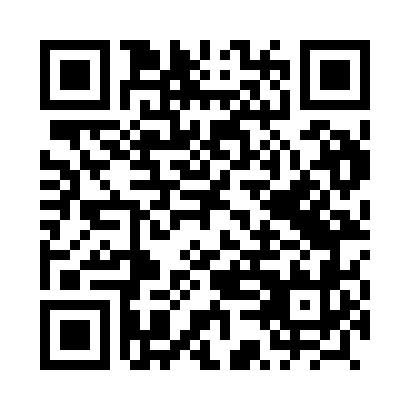 Prayer times for Kronowo, PolandMon 1 Apr 2024 - Tue 30 Apr 2024High Latitude Method: Angle Based RulePrayer Calculation Method: Muslim World LeagueAsar Calculation Method: HanafiPrayer times provided by https://www.salahtimes.comDateDayFajrSunriseDhuhrAsrMaghribIsha1Mon3:586:0612:375:037:109:102Tue3:556:0312:375:057:129:133Wed3:516:0112:375:067:149:154Thu3:485:5812:375:077:169:185Fri3:455:5612:365:097:189:206Sat3:425:5312:365:107:209:237Sun3:385:5112:365:117:229:268Mon3:355:4912:355:137:239:299Tue3:325:4612:355:147:259:3110Wed3:285:4412:355:157:279:3411Thu3:255:4112:355:177:299:3712Fri3:215:3912:345:187:319:4013Sat3:185:3712:345:197:339:4314Sun3:145:3412:345:217:359:4615Mon3:105:3212:345:227:379:4916Tue3:075:3012:335:237:389:5217Wed3:035:2712:335:247:409:5518Thu2:595:2512:335:267:429:5819Fri2:555:2312:335:277:4410:0120Sat2:515:2012:335:287:4610:0421Sun2:475:1812:325:297:4810:0822Mon2:435:1612:325:307:5010:1123Tue2:395:1412:325:327:5110:1424Wed2:355:1112:325:337:5310:1825Thu2:315:0912:325:347:5510:2226Fri2:275:0712:315:357:5710:2527Sat2:225:0512:315:367:5910:2928Sun2:205:0312:315:378:0110:3329Mon2:195:0012:315:398:0310:3530Tue2:184:5812:315:408:0410:36